Thank you for participating in the vILT session titled: “” on .  We hope you enjoyed the course. In an effort to continue improving our offerings please take a few moments to complete our survey linked to below. The survey link will be available until .Survey: https://www.surveymonkey.com/r/vILT_EvaluationThe certificate of attendance will be sent to you in a separate email on Friday.Kind Regards, Name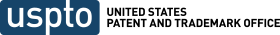 